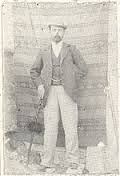 ΣΥΛΛΟΓΟΣ ΕΚΠΑΙΔΕΥΤΙΚΩΝ                                        Μύρινα     28/11/2017ΠΡΩΤΟΒΑΘΜΙΑΣ ΕΚΠΑΙΔΕΥΣΗΣ ΛΗΜΝΟΥ              Αριθμ. Πρωτ.: 55                                     «ΑΡΓΥΡΙΟΣ ΜΟΣΧΙΔΗΣ»ΤΗΛ:6938180514-2254022559email: sepelimnou@gmail.com 2ο Δημοτικό Σχολείο Μύρινας81400 Μύρινα Λήμνου  ΠροςTo Υπουργείο ΠαιδείαςΤον Περιφερειακό Διευθυντή Εκπαίδευσης Βορείου ΑιγαίουΤη Διευθύντρια Πρωτοβάθμιας Εκπαίδευσης ΛέσβουΤα μέλη του ΣυλλόγουΤους βουλευτές του νομούΚοινοποίησηΜέσα Μαζικής ΕνημέρωσηςΘέμα : Λειτουργία Ολοήμερου Τμήματος του Νηπιαγωγείου του Μούδρου - ελλείψεις εκπαιδευτικών Παράλληλης Στήριξης και Ειδικού Βοηθητικού Προσωπικού στα Δημοτικά Σχολεία 2ο, 3ο Μύρινας και Μούδρου – ελλείψεις δασκάλων στα Δημοτικά Σχολεία 1ο Μύρινας και Κοντιά  Βρισκόμαστε στο τέλος του πρώτου τριμήνου της φετινής σχολικής χρονιάς και η «κανονικότητα» στα σχολεία της Λήμνου ακόμη αναζητείται!  Συγκεκριμένα, το Ολοήμερο Τμήμα του Νηπιαγωγείου του Μούδρου που έχει να επιδείξει εκπαιδευτικές δράσεις με την εργασία των νηπιαγωγών και των νηπίων σχετικά με τα προσφυγόπουλα τη σχολική χρονιά 2015-2016 και βραβεύτηκε από την τότε ηγεσία του Υπουργείου Παιδείας, εξακολουθεί να παραμένει κλειστό γιατί έχει γραμμένα 9 νήπια και όχι 10!  Δύο μαθητές του 2ου Δημοτικού Σχολείου Μύρινας με ιδιαίτερες μαθησιακές ανάγκες και με σχετική γνωμάτευση του ΚΕΔΔΥ Λήμνου και επίσης ένας μαθητής του 3ου Δημοτικού Σχολείου Μύρινας, παραμένουν χωρίς τους δασκάλους τους Παράλληλης Στήριξης. Ένας μαθητής του Δημοτικού Σχολείου Μούδρου επίσης με γνωμάτευση του ΚΕΔΔΥ, παραμένει χωρίς το Ειδικό Βοηθητικό Προσωπικό που έχει ανάγκη.  Από τα Δημοτικά Σχολεία 1ο Μύρινας και Κοντιά λείπουν δύο δάσκαλοι.  Θεωρούμε για άλλη μια φορά απαράδεκτη την κατάσταση αυτή στα σχολεία της Λήμνου που είναι βέβαια εικόνα και της γενικότερης κατάστασης που επικρατεί σήμερα στα σχολεία της χώρας.ΑΠΑΙΤΟΥΜΕ :Να λειτουργήσει άμεσα το Ολοήμερο Τμήμα του Νηπιαγωγείου του Μούδρου με διορισμό μιας νηπιαγωγού.Να διοριστούν τρεις δάσκαλοι Παράλληλης Στήριξης, δύο για το 2ο Δημοτικό Σχολείο Μύρινας και ένας για το 3ο Δημοτικό Σχολείο Μύρινας.Να διοριστούν δύο δάσκαλοι για την κάλυψη των κενών στα Δημοτικά Σχολεία 1ο Μύρινας και Κοντιά. Να διοριστεί το Ειδικό Βοηθητικό προσωπικό που χρειάζεται στο Δημοτικό Σχολείο Μούδρου.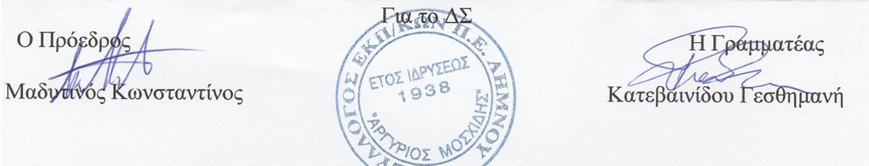 